Образовательная деятельность старшей группы № 10«ВЕСЕЛЫЕ РЕБЯТА»на период с 20.04.2020 по 24.04.2020ЖЕЛАЕМ ВСЕМ УДАЧНОГО ВЫПОЛНЕНИЯ ЗАДАНИЙ, УЛЫБОК И ХОРОШЕГО НАСТРОЕНИЯ!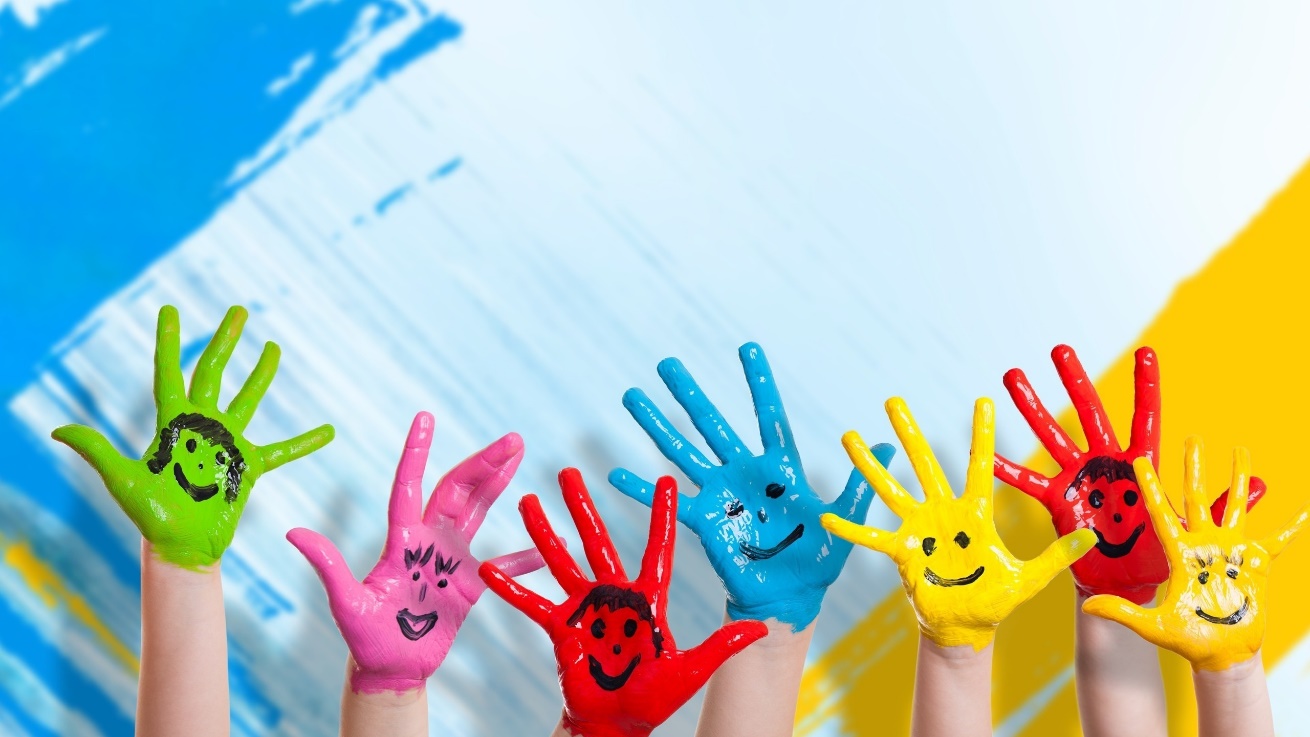 ПРИЛОЖЕНИЕ 1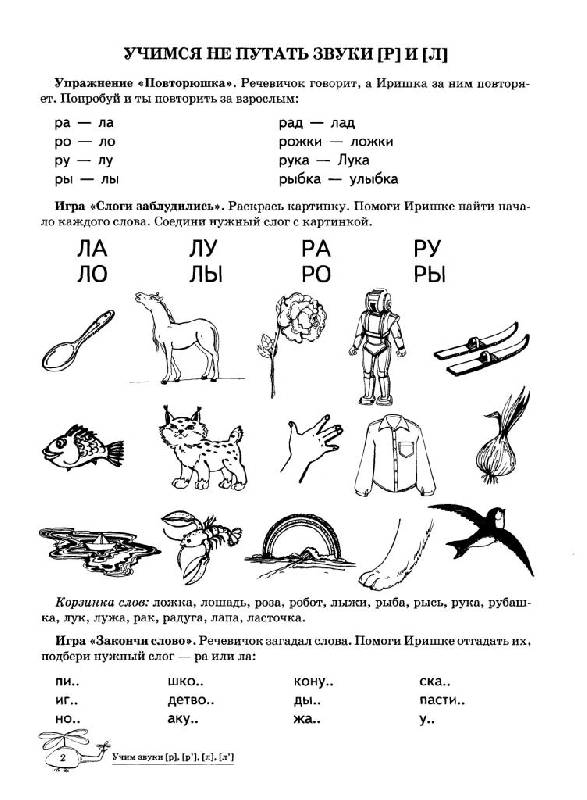 ПРИЛОЖЕНИЕ 2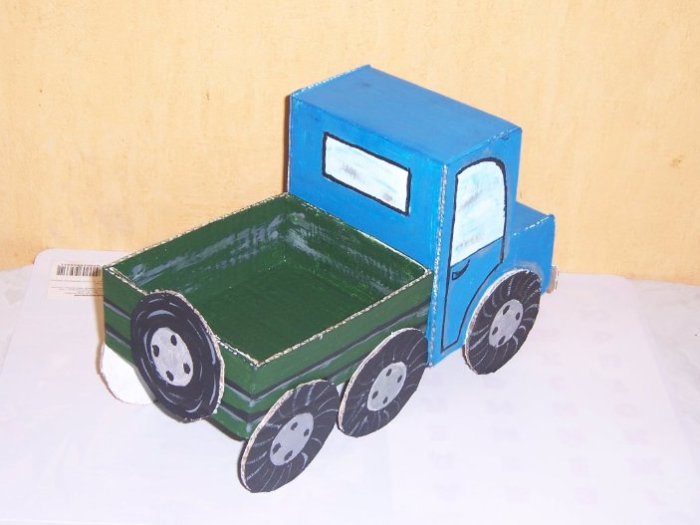 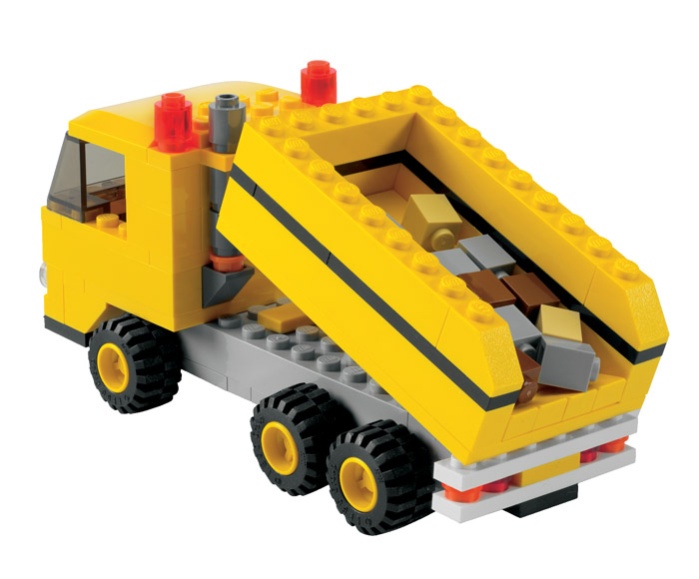 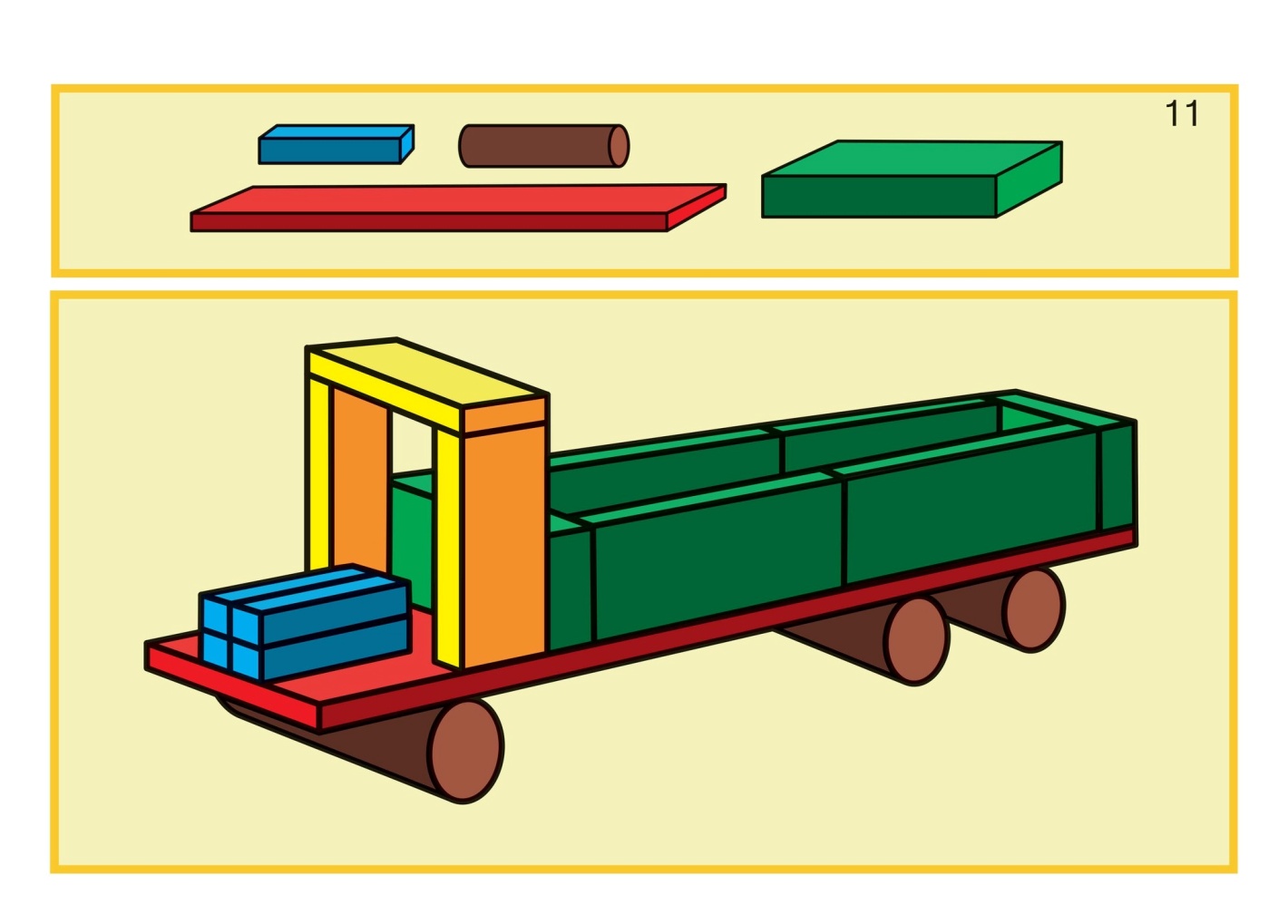 ПРИЛОЖЕНИЕ 3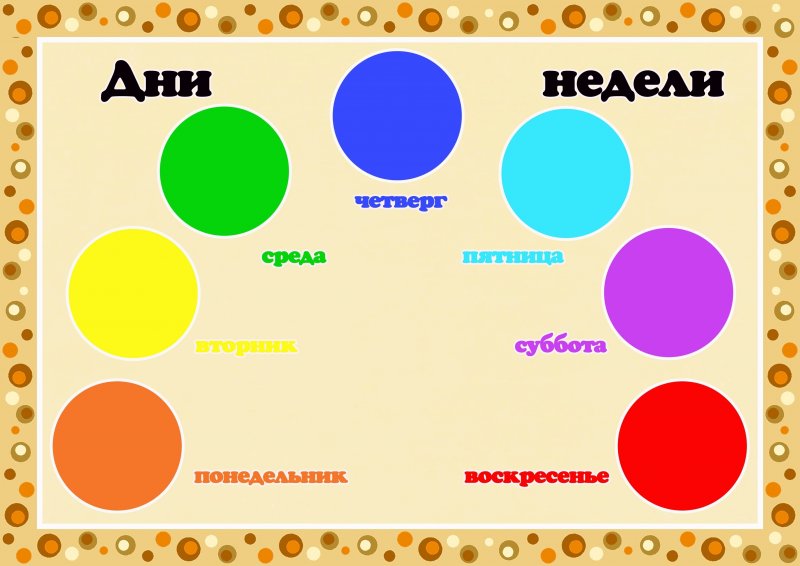 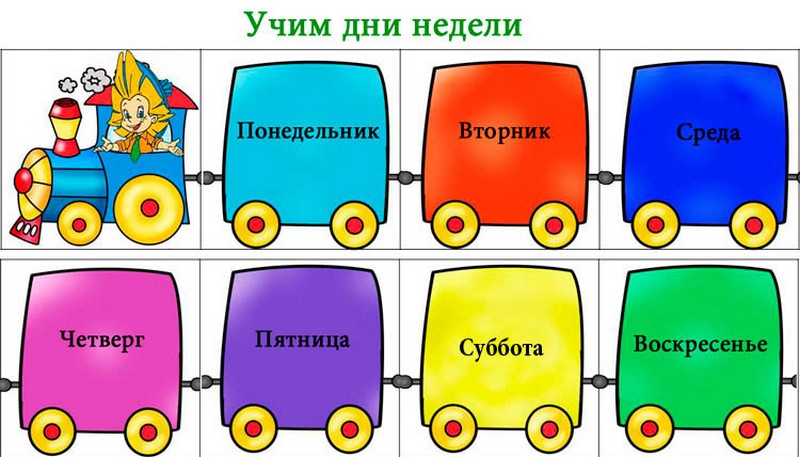 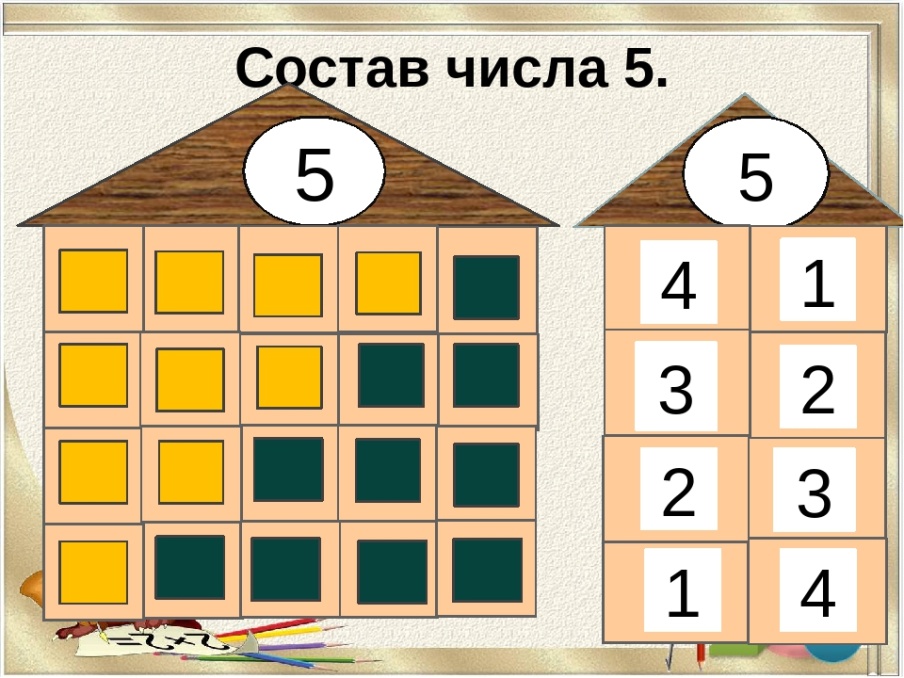 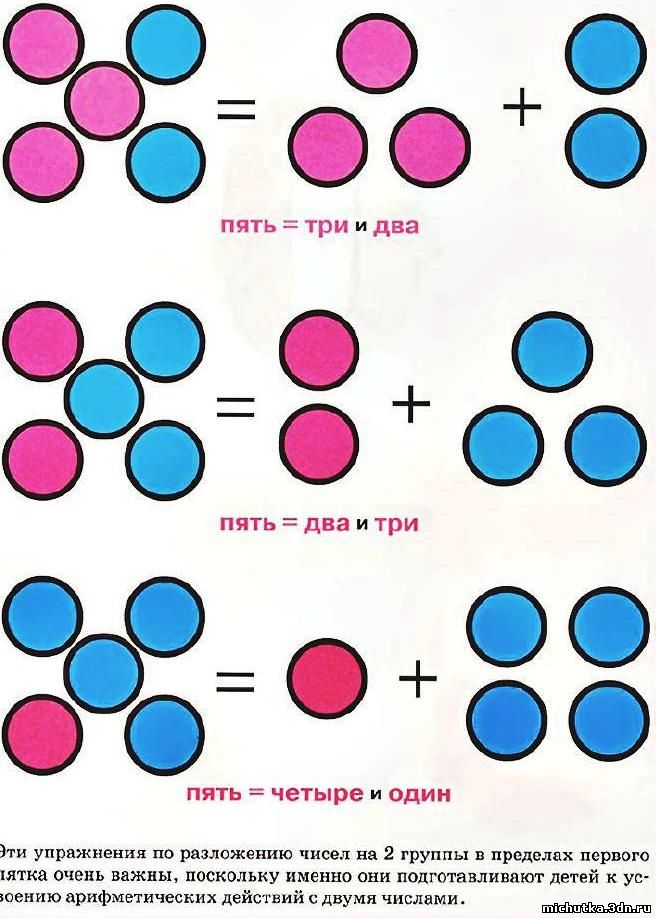 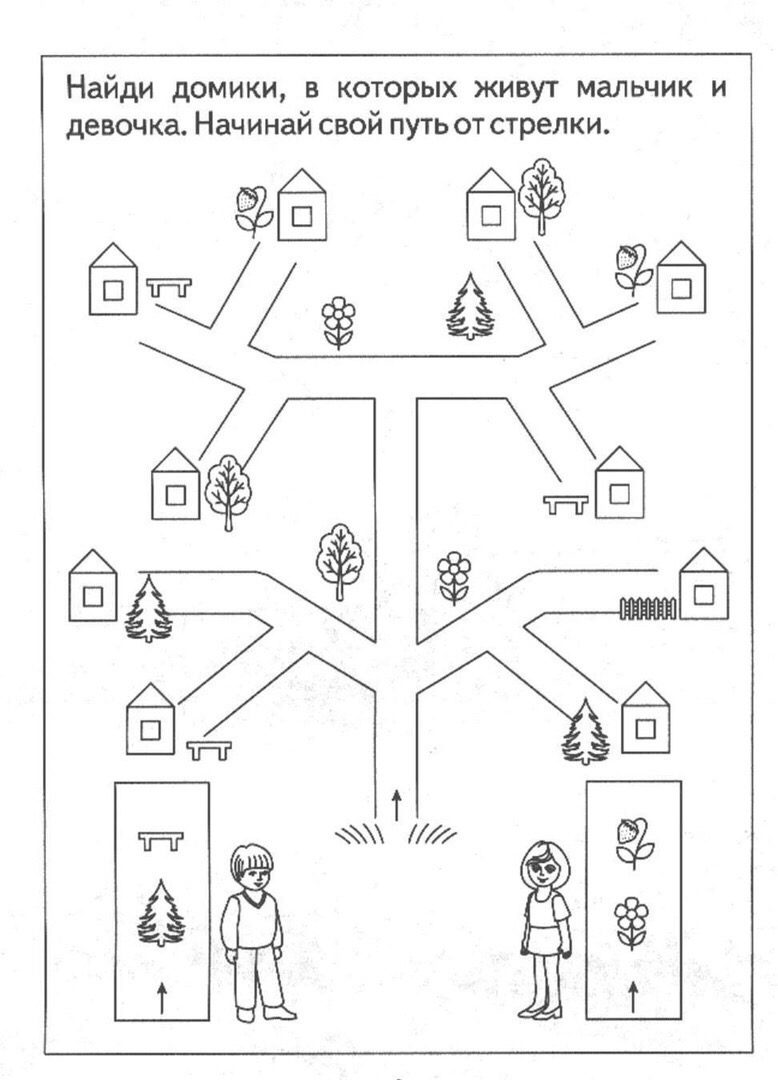 ПРИЛОЖЕНИЕ 4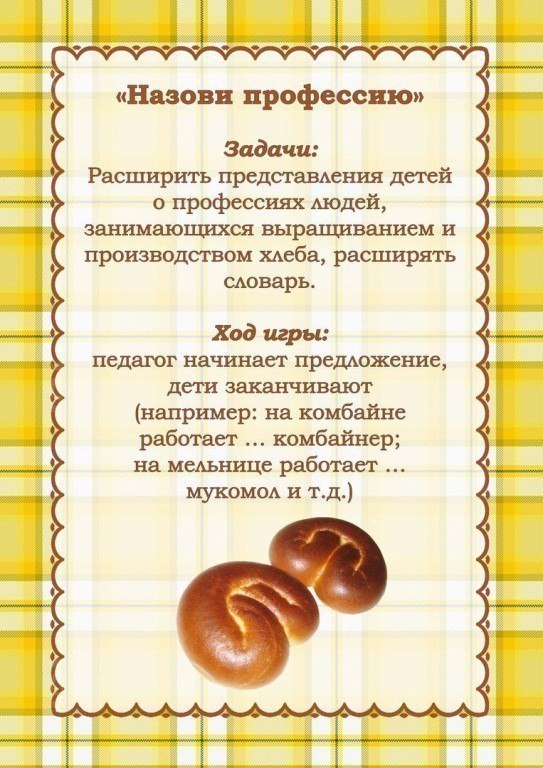 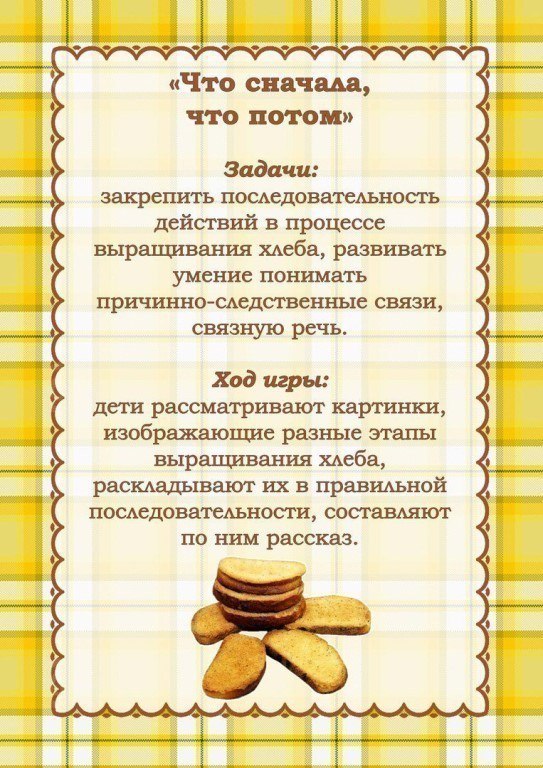 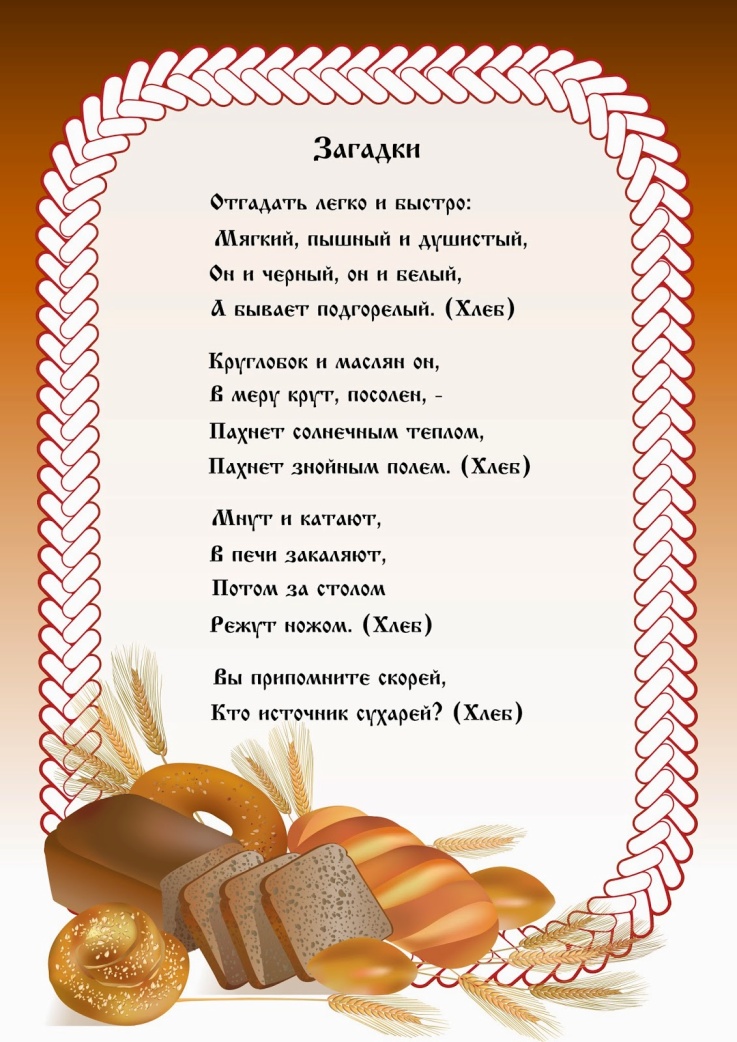 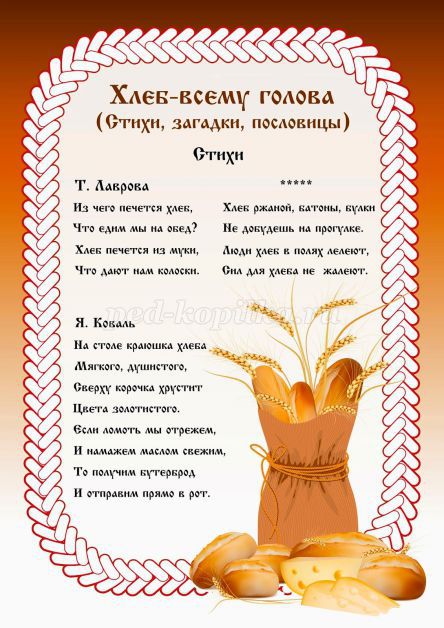 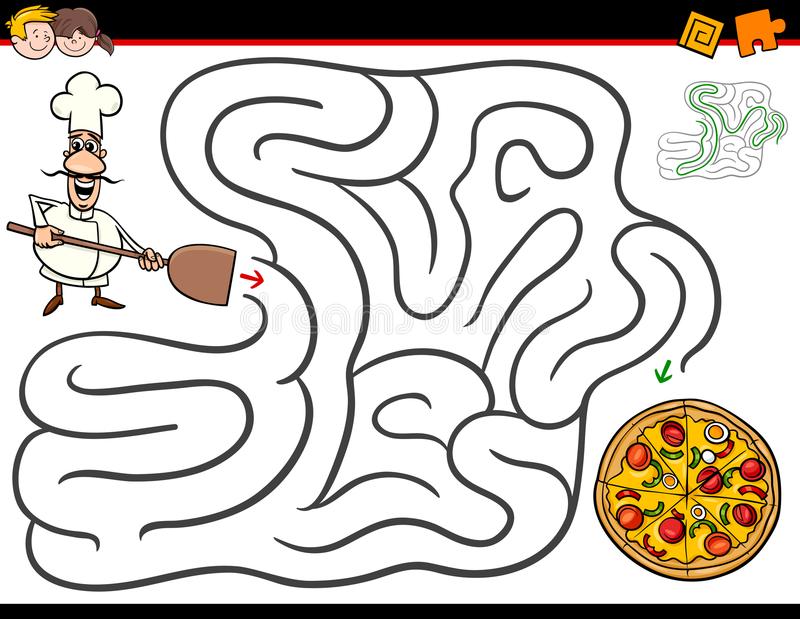 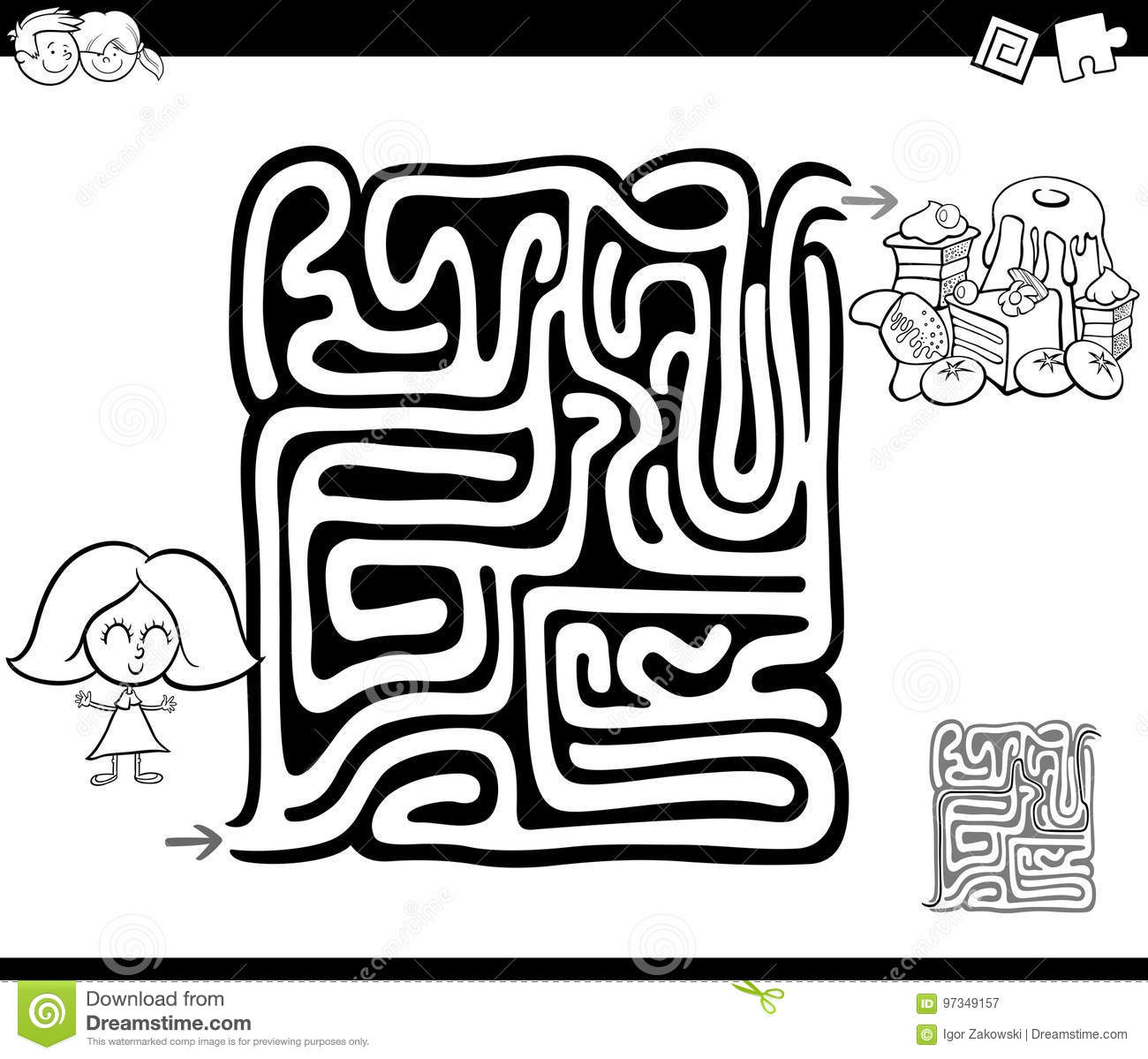 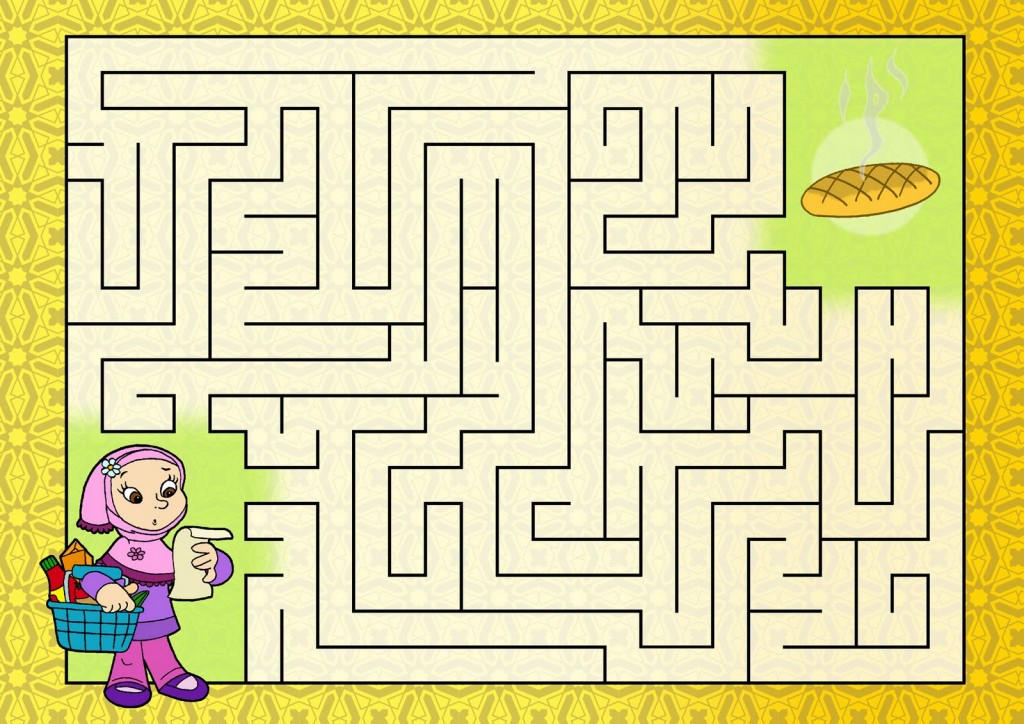 Тема недели: «Откуда хлеб пришел?»Тема недели: «Откуда хлеб пришел?»Тема недели: «Откуда хлеб пришел?»Тема недели: «Откуда хлеб пришел?»№ п/пДень неделиНОДРекомендации родителям1Понедельник Ознакомление с окружающим миром «Откуда хлеб пришел?» Посмотреть мультик «От зернышка до каравая», который был снял в нашем детском садуhttps://cloud.mail.ru/public/5Q5K/2jpLj1wSz 1Понедельник Аппликация«Золотые колосья хлеба»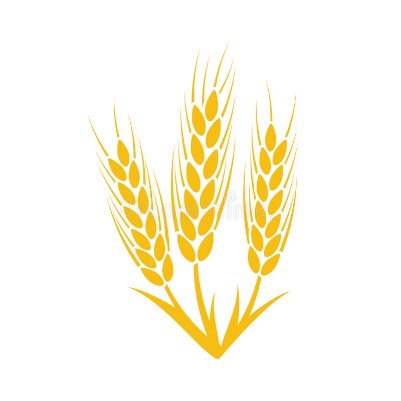 2Вторник Рисование «Хлеб - всему голова» https://youtu.be/ZPhs3VpdFaU 3Среда Подготовка к обучению грамоте «Дифференциация сонорных звуков [Р] и [Л]»https://youtu.be/tSQoQnHFFwg На сайте Тилли онлайн выбираем раздел Логопедические занятия и выполняем https://tillionline.ru/        Приложение 13Среда Познавательно-исследовательская, конструктивная деятельность Собрать из конструктора, который есть дома или из плоскостных фигур, вырезанных из картона или бумаги «Машину для вывоза пшеницы» Приложение 2 4Четверг Формирование элементарных математических представлений «Совершенствование умения составлять число 5 из единиц» «Упражнение в умении двигаться в заданном направлении» «Закрепление умения последовательно называть дни недели»На сайте Тилли онлайн выбираем раздел Математика и тему Числовая прямая (до 10)https://tillionline.ru/lessons/matematika/chislovaya-pryamaya-do-10/?session_id=450259  Приложение 35Пятница Рисование «Колосок»https://youtu.be/YnMZ8YAgwKE https://youtu.be/C19XXd7L8ac 5Пятница Развитие речиПосмотреть и пересказать ролик по ссылке «Откуда пришел хлеб?» https://youtu.be/afW4ZiBF3Ns Чтение стихов и загадок о хлебеРазные задания для детейПриложение 4